به نام ایزد  دانا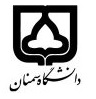 (کاربرگ طرح درس)                   تاریخ بهروز رسانی:               دانشکده   دامپزشکی                                                نیمسال دوم سال تحصیلی 97-98بودجهبندی درسمقطع: کارشناسی■  کارشناسی ارشد□دکتری□مقطع: کارشناسی■  کارشناسی ارشد□دکتری□مقطع: کارشناسی■  کارشناسی ارشد□دکتری□تعداد واحد: عملی1تعداد واحد: عملی1فارسی: روش تهیه مقاطع میکروسکوپی و رنگ آمیزیفارسی: روش تهیه مقاطع میکروسکوپی و رنگ آمیزینام درسپیشنیازها و همنیازها: آسیب شناسی پیشنیازها و همنیازها: آسیب شناسی پیشنیازها و همنیازها: آسیب شناسی پیشنیازها و همنیازها: آسیب شناسی پیشنیازها و همنیازها: آسیب شناسی Histotechnique لاتین:Histotechnique لاتین:نام درسشماره تلفن اتاق: 33653613شماره تلفن اتاق: 33653613شماره تلفن اتاق: 33653613شماره تلفن اتاق: 33653613مدرس/مدرسین: دکتر سیدجواد احمدپناهیمدرس/مدرسین: دکتر سیدجواد احمدپناهیمدرس/مدرسین: دکتر سیدجواد احمدپناهیمدرس/مدرسین: دکتر سیدجواد احمدپناهیمنزلگاه اینترنتی:منزلگاه اینترنتی:منزلگاه اینترنتی:منزلگاه اینترنتی:j_panahi@semnan.ac.ir  پست الکترونیکی: j_panahi@semnan.ac.ir  پست الکترونیکی: j_panahi@semnan.ac.ir  پست الکترونیکی: j_panahi@semnan.ac.ir  پست الکترونیکی: برنامه تدریس در هفته و شماره کلاس:برنامه تدریس در هفته و شماره کلاس:برنامه تدریس در هفته و شماره کلاس:برنامه تدریس در هفته و شماره کلاس:برنامه تدریس در هفته و شماره کلاس:برنامه تدریس در هفته و شماره کلاس:برنامه تدریس در هفته و شماره کلاس:برنامه تدریس در هفته و شماره کلاس:اهداف درس: آشنایی با تکنیک های آسیب شناسی و فراگیری تهیه اسلاید از نسوجاهداف درس: آشنایی با تکنیک های آسیب شناسی و فراگیری تهیه اسلاید از نسوجاهداف درس: آشنایی با تکنیک های آسیب شناسی و فراگیری تهیه اسلاید از نسوجاهداف درس: آشنایی با تکنیک های آسیب شناسی و فراگیری تهیه اسلاید از نسوجاهداف درس: آشنایی با تکنیک های آسیب شناسی و فراگیری تهیه اسلاید از نسوجاهداف درس: آشنایی با تکنیک های آسیب شناسی و فراگیری تهیه اسلاید از نسوجاهداف درس: آشنایی با تکنیک های آسیب شناسی و فراگیری تهیه اسلاید از نسوجاهداف درس: آشنایی با تکنیک های آسیب شناسی و فراگیری تهیه اسلاید از نسوجامکانات آموزشی مورد نیاز: ویدئو پروژکتور، میکروسکوپ دوربین دار و متعلقات آن، لام های میکروسکوپی بافت های مربوطه.امکانات آموزشی مورد نیاز: ویدئو پروژکتور، میکروسکوپ دوربین دار و متعلقات آن، لام های میکروسکوپی بافت های مربوطه.امکانات آموزشی مورد نیاز: ویدئو پروژکتور، میکروسکوپ دوربین دار و متعلقات آن، لام های میکروسکوپی بافت های مربوطه.امکانات آموزشی مورد نیاز: ویدئو پروژکتور، میکروسکوپ دوربین دار و متعلقات آن، لام های میکروسکوپی بافت های مربوطه.امکانات آموزشی مورد نیاز: ویدئو پروژکتور، میکروسکوپ دوربین دار و متعلقات آن، لام های میکروسکوپی بافت های مربوطه.امکانات آموزشی مورد نیاز: ویدئو پروژکتور، میکروسکوپ دوربین دار و متعلقات آن، لام های میکروسکوپی بافت های مربوطه.امکانات آموزشی مورد نیاز: ویدئو پروژکتور، میکروسکوپ دوربین دار و متعلقات آن، لام های میکروسکوپی بافت های مربوطه.امکانات آموزشی مورد نیاز: ویدئو پروژکتور، میکروسکوپ دوربین دار و متعلقات آن، لام های میکروسکوپی بافت های مربوطه.امتحان پایانترمامتحان میانترمارزشیابی مستمر(کوئیز)ارزشیابی مستمر(کوئیز)فعالیتهای کلاسی و آموزشیفعالیتهای کلاسی و آموزشینحوه ارزشیابینحوه ارزشیابی100درصد نمرهدرصد نمرهپوستی ا، ادیب مرادی م، فصیلی. 1391. بافت شناسی مقایسه ای. انتشارات دانشگاه تهران. تهران. ایران.کبری گنجی ف، اروند م. 1393. بافت شناسی عملی. انتشارات دانشگاه علوم پزشکی مشهد. مشهد. ایران. پوستی ا، ادیب مرادی م، فصیلی. 1391. بافت شناسی مقایسه ای. انتشارات دانشگاه تهران. تهران. ایران.کبری گنجی ف، اروند م. 1393. بافت شناسی عملی. انتشارات دانشگاه علوم پزشکی مشهد. مشهد. ایران. پوستی ا، ادیب مرادی م، فصیلی. 1391. بافت شناسی مقایسه ای. انتشارات دانشگاه تهران. تهران. ایران.کبری گنجی ف، اروند م. 1393. بافت شناسی عملی. انتشارات دانشگاه علوم پزشکی مشهد. مشهد. ایران. پوستی ا، ادیب مرادی م، فصیلی. 1391. بافت شناسی مقایسه ای. انتشارات دانشگاه تهران. تهران. ایران.کبری گنجی ف، اروند م. 1393. بافت شناسی عملی. انتشارات دانشگاه علوم پزشکی مشهد. مشهد. ایران. پوستی ا، ادیب مرادی م، فصیلی. 1391. بافت شناسی مقایسه ای. انتشارات دانشگاه تهران. تهران. ایران.کبری گنجی ف، اروند م. 1393. بافت شناسی عملی. انتشارات دانشگاه علوم پزشکی مشهد. مشهد. ایران. پوستی ا، ادیب مرادی م، فصیلی. 1391. بافت شناسی مقایسه ای. انتشارات دانشگاه تهران. تهران. ایران.کبری گنجی ف، اروند م. 1393. بافت شناسی عملی. انتشارات دانشگاه علوم پزشکی مشهد. مشهد. ایران. منابع و مآخذ درسمنابع و مآخذ درستوضیحاتمبحثشماره هفته آموزشیسلول و بافت و کار با میکروسکوپ1تهیه گسترش و قطعات ضخیم2نمونه گیری3فیکساسیون و انواع فیکساتیوها4دکلسیفیکاسیون5پاساژ بافت6برش بافت و قالب گیری7برش بافت و قالب گیری8کار با میکروتوم و مقطع گیری9کار با میکروتوم و مقطع گیری10کار با میکروتوم و مقطع گیری11فرضیه های رنگ آمیزی12انواع رنگ آمیزی و تهیه رنگ13رنگ آمیزی معمولی بافت14رنگ آمیزی معمولی بافت15رنگ آمیزی اختصاصی16